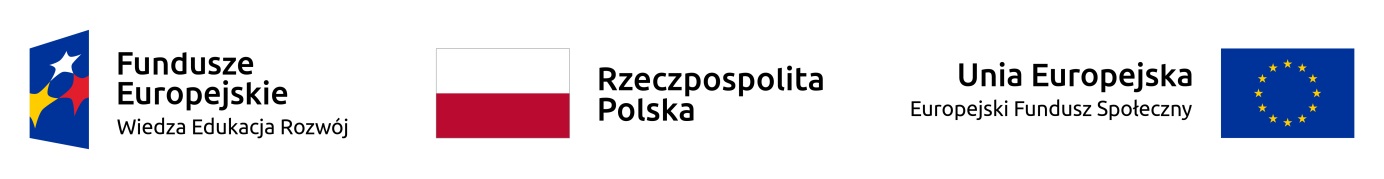 HARMONOGRAM SZKOLENIA„Zdrowy kręgosłup”w ramach projektu „Uczelnia dla III wieku”Projekt „Uczelnia dla III wieku” realizowany przez Wyższą Szkołę Informatyki i Zarządzania
w Rzeszowie, współfinansowany  ze  środków  Unii  Europejskiej  w  ramach  Europejskiego Funduszu Społecznego, Programu Operacyjnego Wiedza Edukacja Rozwój: Oś III Szkolnictwo wyższe dla gospodarki i rozwoju, działanie 3.1. Kompetencje w szkolnictwie wyższym,
nr umowy POWR.03.01.00-00-T137/18Rodzaj wsparciaDataGodzinaMiejsce szkoleniaKurs/szkolenie „Zdrowy kręgosłup”4.03.202017:15 – 19:30Wyższa Szkoła Informatyki i Zarządzania, ul. Sucharskiego 2, sala 44Kurs/szkolenie „Zdrowy kręgosłup”11.03.202017:15 – 19:30Wyższa Szkoła Informatyki i Zarządzania, ul. Sucharskiego 2, sala 44Kurs/szkolenie „Zdrowy kręgosłup”12.10.202017:30 – 19:00Zespół Szkół Kształcenia Ustawicznego. ul. mjr H. Sucharskiego 4, sala 12Kurs/szkolenie „Zdrowy kręgosłup”14.10.202017:30 – 19:00Zespół Szkół Kształcenia Ustawicznego. ul. mjr H. Sucharskiego 4, sala 12Kurs/szkolenie „Zdrowy kręgosłup”19.10.202017:30 – 19:00Zespół Szkół Kształcenia Ustawicznego. ul. mjr H. Sucharskiego 4, sala 12Kurs/szkolenie „Zdrowy kręgosłup”21.10.202017:30 – 19:00Zespół Szkół Kształcenia Ustawicznego. ul. mjr H. Sucharskiego 4, sala 12Kurs/szkolenie „Zdrowy kręgosłup”8.06.202117:30 – 19:00Zespół Szkół Kształcenia Ustawicznego. ul. mjr H. Sucharskiego 4, sala 12Kurs/szkolenie „Zdrowy kręgosłup”10.06.202117:30 – 19:00Zespół Szkół Kształcenia Ustawicznego. ul. mjr H. Sucharskiego 4, sala 12Kurs/szkolenie „Zdrowy kręgosłup”15.06.202117:30 – 19:00Zespół Szkół Kształcenia Ustawicznego. ul. mjr H. Sucharskiego 4, sala 12Kurs/szkolenie „Zdrowy kręgosłup”17.06.202117:30 – 19:00Zespół Szkół Kształcenia Ustawicznego. ul. mjr H. Sucharskiego 4, sala 12Kurs/szkolenie „Zdrowy kręgosłup”22.06.202117:30 – 19:00Zespół Szkół Kształcenia Ustawicznego. ul. mjr H. Sucharskiego 4, sala 12Kurs/szkolenie „Zdrowy kręgosłup”24.06.202117:30 – 19:00Zespół Szkół Kształcenia Ustawicznego. ul. mjr H. Sucharskiego 4, sala 12